ОТДЕЛЕНИЕ ПЕНСИОННОГО ФОНДА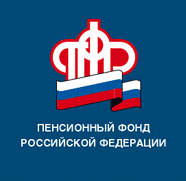 РОССИЙСКОЙ ФЕДЕРАЦИИПО РЕСПУБЛИКЕ БАШКОРТОСТАН10.12.2019 г.ПРЕСС-РЕЛИЗБашкортостан: 12 декабря прием граждан будет осуществляться в Отделении и во всех 69 управлениях Пенсионного фонда В соответствии с поручением Президента Российской Федерации ежегодно, начиная с 12 декабря 2013 года, в День Конституции Российской Федерации проводится общероссийский день приема граждан. Государственные органы или органы местного самоуправления с 12 часов до 20 часов по местному времени проводят личный прием заявителей, пришедших в соответствующие приемные Президента Российской Федерации. Уполномоченные лица данных органов обеспечивают с согласия заявителей личное обращение в режиме видео-конференц-связи, видеосвязи, аудиосвязи или иных видов связи к уполномоченным лицам иных органов, в компетенцию которых входит решение поставленных в устных обращениях вопросов. Личный прием проводится в порядке живой очереди при предоставлении документа, удостоверяющего личность (паспорта).Проведение личного приема граждан по вопросам пенсионного страхования, пенсионного обеспечения, выплат федеральным льготникам, материнского капитала, инвестирования пенсионных накоплений  осуществляется Отделением Пенсионного фонда РФ по Республике Башкортостан по адресу  г.Уфа, ул.Заки Валиди, д.55, а также в 69 управлениях Пенсионного фонда во всех районах и городах республики. Прием населения по всем вопросам, входящим в компетенцию Пенсионного фонда, ежедневно ведется в клиентских службах управлений Пенсионного фонда. Их адреса, телефоны справочных служб и предварительной записи на прием размещены на сайте Пенсионного фонда, в разделе «Контакты и адреса» http://www.pfrf.ru/branches/bashkortostan/contacts/                          Пресс-служба ОПФР по РБ